 Autor: Andrea Tláskalová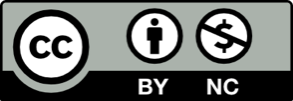 Toto dílo je licencováno pod licencí Creative Commons [CC BY-NC 4.0]. Licenční podmínky navštivte na adrese [https://creativecommons.org/choose/?lang=cs]. Video: Hora PoledníkZajímavosti o PoledníkuVyhledej správnou odpověď na otázku, nápovědu uslyšíš ve videu.Písmenko u správné odpovědi zapiš do tabulky a získáš tajenku:Poledník se tyčí do výšky:  -     1215 m n.m.      Ú                                                           -     1315 m n.m.      V                                                           -     1415 m n.m.      PDominantou hory Poledník je:  -    hrad             Č                                                                   -    zámek          T                                                                   -    rozhledna    RNejbližší obcí je:   -   Srní               Ž                                           -   Modrava      F                                           -   Prášily          CHZ rozhledny se můžeme podívat do: -   Německa       O                                                                            -   Rakouska       A                            -   Polska            ERozhledna měří:  -   37 m     L                                           -   57 m    K                                           -   77 m    VHora Poledník se jmenuje podle toho, že slunce v pravé poledne uvidíme, když se hoře podíváme přesně na (viz tajenka) _ _ _ _ _.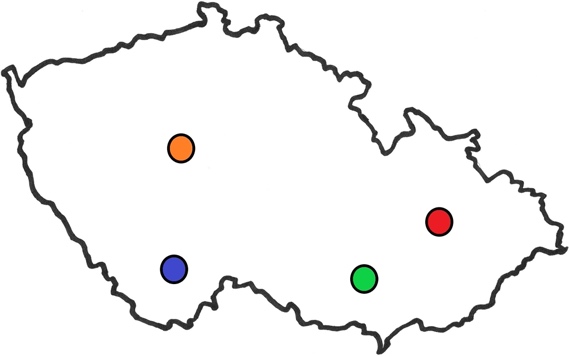 Najdi horu Poledník na mapě a zakresli si její přibližnou polohu do náčrtku.Ke kterému pohoří náleží?V okolí hory Poledník se vyskytují jezera.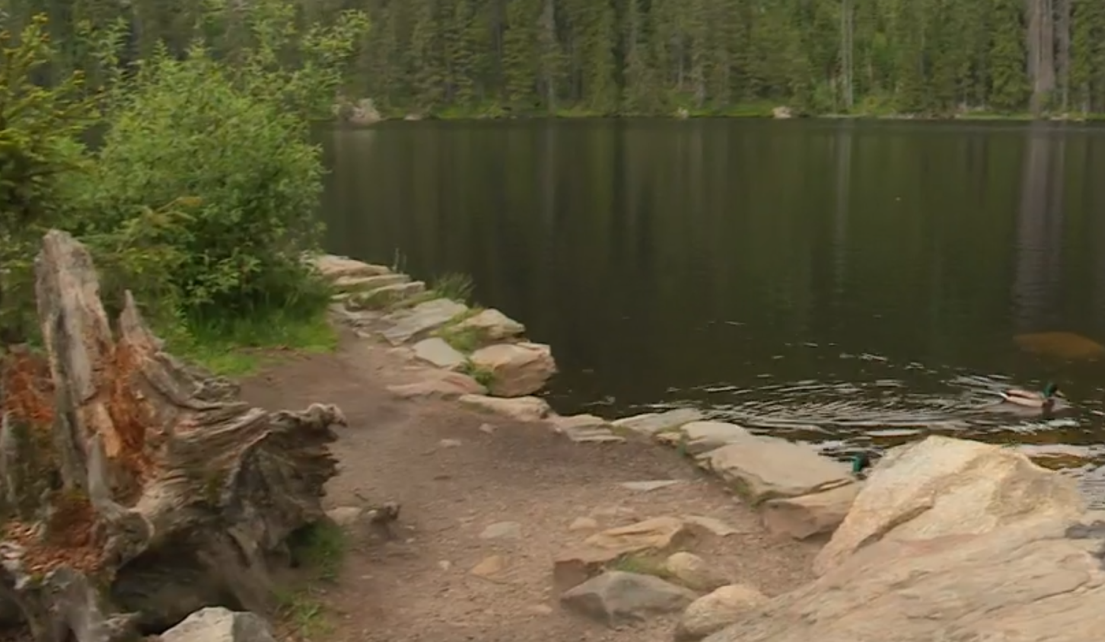 Popiš, jak vzniklo jezero nedaleko hory Poledník:_____________________________________________________________________________________________________________________________________________________________________Napiš, podle čeho vznikla pověst o jezerní panně, a nakresli, jak si jezerní pannu představuješ:_____________________________________________________________________________________________________________________________________________________________________